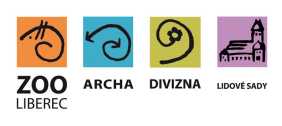 Zoologická zahrada Liberecpříspěvková organizaceOBJEDNÁVKA / ORDERVystavil: xxx 
tel. xxx
email:xxxOBJEDNÁVKA č. OBJ0637/2019
Datum:Dodavatel:Hřiště hrou s.r.o.IČ:03673073DIČ:CZ03673073Odběratel:Zoologická zahrada Liberec,
příspěvková organizace
Lidové sady 425/1
460 01 Liberec 1
IČ: 00079651
DIČ:00079651Vyřizuje: xxxPředmět objednávky/ Subject of order:Oprava oplocení kontaktní zoo TEB 66 10 000 - nahrazení nabídky OBJ0484/2019
Popis dodávky/ Specification:Oprava oplocení kontaktní zoo viz nabídka doplnění nabídky po místní prohlídceObjednávka OBJ0484/2019 bude stornovánaxxxPředpokládáná cena max. vč DPH:110 530,00 Kč
Termín dodání/ Date of Delivery:Poznámka/ Note:V případě že, fakturovaná částka bude vyšší než částka v objednávce, bude faktura vrácena.
Faktury v elektronické podobě zasílejte na adresu: xxx